คำร้องขอรักษาสถานภาพการเป็นนักศึกษา ระดับปริญญาตรี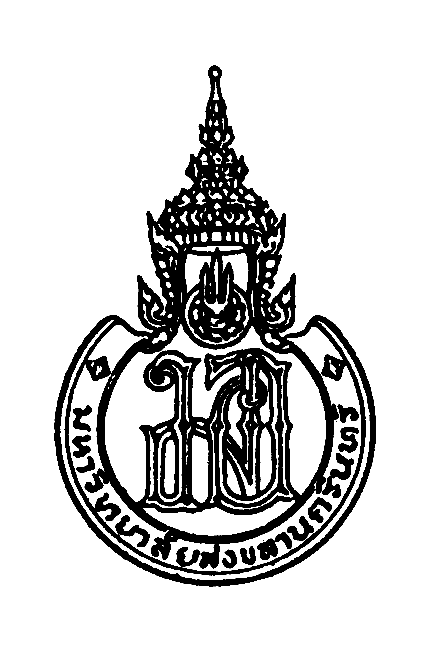 งานทะเบียนและสถิตินักศึกษามหาวิทยาลัยสงขลานครินทร์ วิทยาเขตปัตตานี                                                                               วันที่  ………  เดือน ……………………………….……พ.ศ. ....…………..…เรื่อง 	ขอรักษาสถานภาพการเป็นนักศึกษา  ประจำภาคการศึกษาที่ …………   ปีการศึกษา  ……………..……………      เรียน  คณบดีคณะ ............................................................................................................................................................................................	ข้าพเจ้า นาย/นางสาว ....................................................................................................... รหัสประจำตัว…………………..……………….สังกัดคณะ................................................................วิชาเอก................................................................... วิชาโท...............................................ขอรักษาสถานภาพการเป็นนักศึกษา เนื่องจาก ได้ลงทะเบียนเรียนครบตามที่หลักสูตรกำหนดแล้ว แต่ยังไม่สำเร็จการศึกษา เพราะ             ไม่ผ่านการเข้าร่วมกิจกรรมเสริมหลักสูตรและอื่น ๆ ตามที่หลักสูตรกำหนด                รอผลสอบวัดระดับความรู้ทางภาษา .................................................................................................................................                                                                    ถูกสั่งพักการเรียน ตามคำสั่งที่ ................................................................................  ลงวันที่ ..............................................................พร้อมนี้ได้แนบเอกสารประกอบการพิจารณามาด้วยแล้วคือ             หนังสือยินยอมจากผู้ปกครอง                               อื่น ๆ (ถ้ามี) โปรดระบุ  ………………………………………………………………..…………………………..	จึงเรียนมาเพื่อโปรดพิจารณา                                                                             ลงชื่อ ..............................................………..........................……ที่อยู่ที่ติดต่อสะดวก ............................................................................................................................ ………..…………………………………...ความเห็นและการปฏิบัติของผู้ที่เกี่ยวข้องความเห็นและการปฏิบัติของผู้ที่เกี่ยวข้อง1. อาจารย์ที่ปรึกษา................................................................................................................................................................................................................ลงชื่อ .....................................................................      (...................................................................)   ………. /………………….. /………..2. คณบดี    ........................................................................................................    ........................................................................................................             ลงชื่อ ...................................................................                                                          (...................................................................)                            ………. /………………….. /………..3. งานการเงินและบัญชี     ได้รับเงิน จำนวน  ....................................................................... บาท                           (...............................................................)ตามใบเสร็จเล่มที่ ............................ เลขที่ .................................                          ลงชื่อ ...........................................................                                                    ผู้รับเงิน                                     ............. /........................... /..............4. งานทะเบียนและสถิตินักศึกษา แจ้งหน่วยทะเบียนประวัติ ................................................................................                ลงชื่อ .............................................................                  หัวหน้างานทะเบียนและสถิตินักศึกษา                       ………. /………..………/………………..